Eventos en torno a la ley de aguas y la construcción del buen gobierno del agua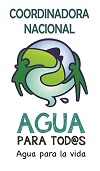 22 marzo 2015BCS22-Campaña firmas Iniciativa Ciudadana, Malecón, La PazFrente Ciudadano en Defensa del Agua y la Vida en BCS; Medio Ambiente y Sociedad A.C. mas.ac@hotmail.com; jatrasvi@gmail.com BCS23-Conferencia de prensa frente oficinas ConaguaFrente Ciudadano en Defensa del Agua y la Vida en BCS; Medio Ambiente y Sociedad A.C. mas.ac@hotmail.com; jatrasvi@gmail.com Chiapas22 de Marzo en Conagua 9 AMTuxtla Gutierrez: Chiapanecos en Defensa del Agua  gutisar4@hotmail.comEdomex19- Cadena humana sobre 3ª línea de la 4ª etapa Cutzamala20- 1 pm. Conferencia de Prensa: Perspectiva Mazahua sobre 4ª Etapa CutzamalaFrente Mazahua por el Desarrollo Sustentable, A.C. frentemazahua@yahoo.com.mxDF22 10 Marcha; 11 Mitin Conagua Oficinas Centrales. 1 pm Festival CUhelena.cabale@gmail.comDurango Conferencia de Prensa 20 de marzo manueldgo@hotmail.com Guerrero22-Marcha.25-Foro Ley General de Aguas y el Buen Gobierno del Agua. Auditorio de la Torre, Unidad Ingeniería, CU Suramendezbahena@gmail.comHidalgo23-Conferencia de Prensa frente a Conagua, TulaJalisco22- Toma simbólica de Conagua, 22 marzoincidencia@imdec.netJalisco23-Entrega-Recepción Iniciativa Ciudadana.  9:30 am Congreso del Estado3:00 pm  Ley General de Aguas y Derecho humano al Agua.  Manuel M. Ponce No. 594  Col. Sn Rafael (Terraza PIPAS. SEPSIAPA).  Instituto de Derecho Ambientalraquelgtz@gmail.com,  licpedro@prodigy.net.mxMorelos22-Ley de Aguas y la Unión de Pueblos de Morelosemilio3906@gmail.com, Unión de Pueblo de MorelosNayarit22- Consejo Náyeri, Consejo Intercomunitario heidyorozco_zf@hotmail.comNuevo León22-No a la Ley General de Aguas y No a Monterrey VIJuan.alberto.hernandez.arreola@gmail.comOaxaca19- 18:00. Ley General de Aguas—Propuesta Conagua vs Propuesta Ciudadana. Biblioteca Pública Central, Macedonio Alcalá #200. Oaxacainsoaxaca@yahoo.com, insoaxaca@gmail.comOaxaca22-Ritual en protección de manantialesCoordinación de pueblos indígenas "FLOR Y CANTO A.C."  cdiflor@gmail.comPuebla20, 21- 9:30 am. Foro en Defensa del Agua y la Vida Salón Carlos Marx, Facultad de Economía, BUAPAsamblea Social del Agua huauchiperez@hotmail.com, marochoag@hotmail.comPuebla11:30 hrs. Oficinas de CONAGUA y SOAPAP, Circuito Juan Pablo II No. 505, Plaza Comercial América Secretaría Estatal en Defensa de la Soberanía y Medio Ambiente. alme652004@gmail.com, Quintana Roo22-Acción contra la privatizaciónnoprivaticenaguaensolidaridad@gmail.comSan Luis Potosí17-Foro Debate Ley General de AguasColsan, Justicia Hídrica, UASLP desiertosol2@gmail.comSinaloa17-20 Conferencias de prensa, MazatlánVoces por el Agua. sandra.guido@conselva.org Sonora23- CONAGUA Hermosillo Movimiento Ciudadano por el agua de Sonora, y la Tribu Yaqui: jesusmv@infinitum.com.mxTabasco23/III  12 pm frente oficinas CONAGUA Villahermosa.Frente Sindical, Campesino, Indígena, Social y Popular de Tabasco. Comité Santo Tomas , Comité Derechos Humanos Tabasco tabasco.aguaparatodos@gmail.com, coordinacion@aestomas.org, jadc.codehutab@gmail.com, stomasproyectos@yahoo.com.mx Veracruz14-Día Internacional Ríos Libres. Acción en defensa de Xalcomulco22- (Confirmado—Faltan datos)geralatorre@gmail.com, mfluisa.pare@gmail.comZacatecaseugelunera59@gmail.com